Bernt Hertz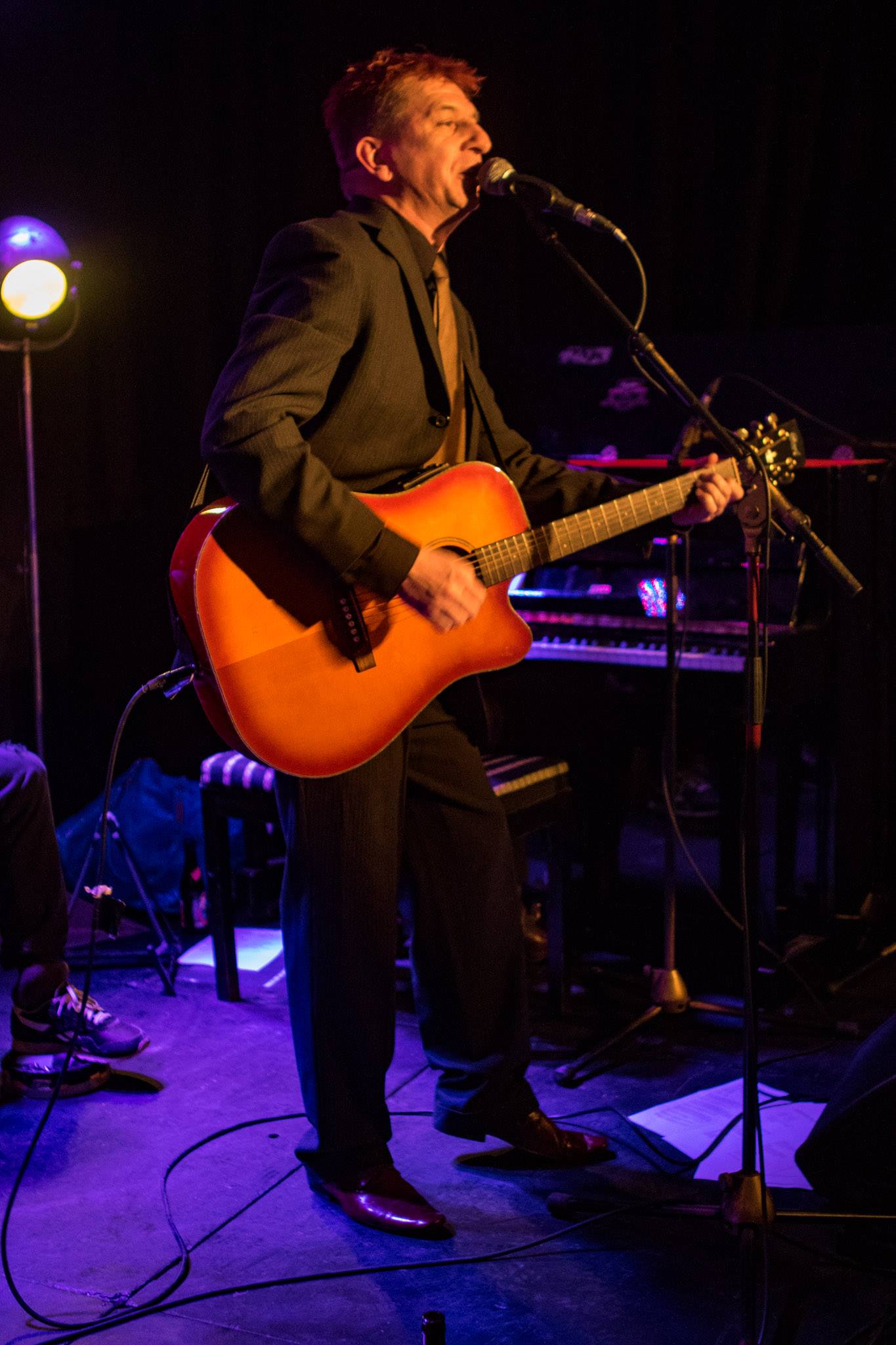 Bernt Hertz is a Copenhagen-based singer/songwriter, singing in Danish and English. The music is folk-based, but with very distinct hints of punk, blues, rock and pop. Bernt Hertz’ songs are often cynical, sarcastic commentaries to life, the powers that be or himself – when they’re not melancholical odes to the misery of mankind. He has made a name for himself on great songwriting and truckloads of attitude, and he’s a frequent performer on Copenhagen’s Songwriter-stages.Bernt Hertz performs solo with his acoustic guitar, as a duo with pianist and singer Mette Rehling or as the five-man-entourage Bernt Hertz & The Badass Backing Band.Bernt Hertz was born in the town of Nakskov on the island of Lolland in the outskirts of Denmark in 1971 and moved to Copenhagen after becoming a journalist in 2000. He started writing songs in 2006 and was first seen on stage i Copenhagen in 2014. The first EP is yet to be funded, and you will therefore be likely to find Bernt Hertz out playing at a bar, café, small venue or summer-festival.www.hertznet.dk/hz - www.facebook.com/hertzallover - www.soundcloud.com/bernt-hertz